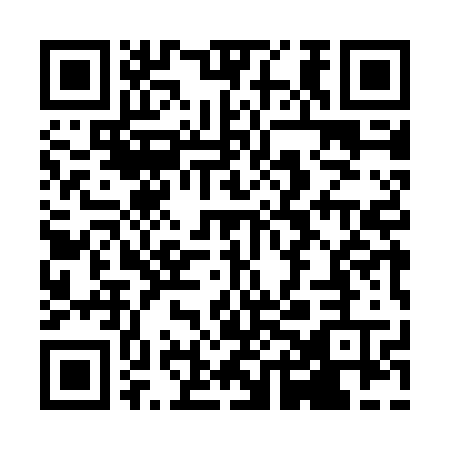 Ramadan times for Achar jo Goth, PakistanMon 11 Mar 2024 - Wed 10 Apr 2024High Latitude Method: Angle Based RulePrayer Calculation Method: University of Islamic SciencesAsar Calculation Method: ShafiPrayer times provided by https://www.salahtimes.comDateDayFajrSuhurSunriseDhuhrAsrIftarMaghribIsha11Mon5:265:266:4212:394:036:366:367:5212Tue5:255:256:4112:394:036:376:377:5313Wed5:245:246:4012:384:036:376:377:5314Thu5:235:236:3912:384:036:386:387:5415Fri5:225:226:3812:384:036:386:387:5416Sat5:215:216:3712:384:036:386:387:5517Sun5:205:206:3612:374:036:396:397:5518Mon5:195:196:3512:374:036:396:397:5619Tue5:175:176:3412:374:036:406:407:5620Wed5:165:166:3312:364:036:406:407:5721Thu5:155:156:3212:364:036:416:417:5722Fri5:145:146:3112:364:036:416:417:5823Sat5:135:136:3012:364:036:426:427:5824Sun5:125:126:2912:354:036:426:427:5925Mon5:115:116:2812:354:036:436:438:0026Tue5:105:106:2612:354:026:436:438:0027Wed5:085:086:2512:344:026:446:448:0128Thu5:075:076:2412:344:026:446:448:0129Fri5:065:066:2312:344:026:446:448:0230Sat5:055:056:2212:334:026:456:458:0231Sun5:045:046:2112:334:026:456:458:031Mon5:035:036:2012:334:026:466:468:032Tue5:025:026:1912:334:026:466:468:043Wed5:005:006:1812:324:016:476:478:054Thu4:594:596:1712:324:016:476:478:055Fri4:584:586:1612:324:016:486:488:066Sat4:574:576:1512:314:016:486:488:067Sun4:564:566:1412:314:016:496:498:078Mon4:554:556:1312:314:016:496:498:079Tue4:534:536:1212:314:006:506:508:0810Wed4:524:526:1112:304:006:506:508:09